ПОЈАШЊЕЊЕ КОНКУРСНЕ ДОКУМЕНТАЦИЈЕза јавну набавку услугe - Лиценце за даљински приступ рачунарима TEAM VIEWER – BUSSINES -  ЈН 7/2018             У отвореном поступку јавне набавке услуге - Лиценце за даљински приступ рачунарима TEAM VIEWER – BUSSINES -  ЈН 7/2018, Министарству за рад, запошљавање, борачка и социјална питања, поднети су захтеви за појашњење Конкурсне документације.	У складу са одредбама чл. 63. ст. 3. и 4. Закона о јавним набавкама („Службени гласник РС“, бр.124/12, 14/2015 и 68/2015), Министарство за рад, запошљавање, борачка и социјална питања на постављена питања, доставља следеће одговоре:Питање 1: Какав сертификат желите – произвођач софтвера је компанија TeamViewer, а када су у питању сертификати – да ли је у питању Сертификовани партнер - понуђач у Србији?Питање 2: На страни 3. конкурсне документације, у делу који се односи на додатни услов који понуђачи морају да испуне невели сте да понуђач мора да поседује сертификат о ауторизованом произвођачу.Молимо Вас да потврдите да ћете као исправну оценити потврду коју издаје ауторизовани продавац поменутог софтвера.Одговори 1 и 2:Неоходно је да Понуђач буде овлашћен за продају TeamViewer лиценци у Србији, овлашћен од стране произвођача, дистрибутера или локалне канцеларије за продају TeamViewer лиценци.ЗА КОМИСИЈУ ЗА ЈАВНУ   НАБАВКУ           Станиша Грковић   Богољуб Станковић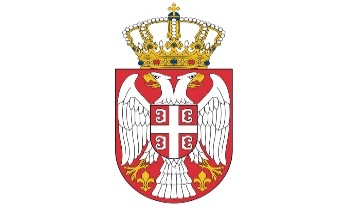 Република СрбијаМИНИСТАРСТВО ЗА РАД,ЗАПОШЉАВАЊЕ, БОРАЧКА  ИСОЦИЈАЛНА ПИТАЊАБрој: 404-02-25/6-1/2018-22Датум: 19. март 2018. годинеНемањина 22-26Б е о г р а д